Žádost o individuální vzdělávací plánJméno a příjmení: ……………………………………………………………………………….Bydliště: ………………………………………………………………………………………..Obor: ………………………………………	třída/studijní skupina: …………………………..V souladu s § 18, zákona č. 561/ 2004 Sb., o předškolním, základním, středním, vyšším odborném a jiném vzdělání (školský zákon), žádám o povolení individuálního vzdělávacího plánu v letním/zimním……………… období školního roku …………………………Odůvodnění žádosti: Datum: ………………………………		Podpis:……………………………….							     (studenta, žáka, zákonného zástupce)TU/VSS - vyjádření z hlediska studijních výsledků:		Datum: ……………………………..			Podpis: ………………………………...Vyjádření ředitelky školy:POVOLUJI						NEPOVOLUJIDatum: …………………………….			Podpis: ……………………………...........Stanovené podmínky:V Praze dne:………………………..		   Podpis ředitelky školy: .…………......................Podpis studenta/žáka:…………………………Po vydání rozhodnutí o povolení IVP student osloví všechny vyučující a domluví si konkrétní podmínky klasifikace.                                                                                          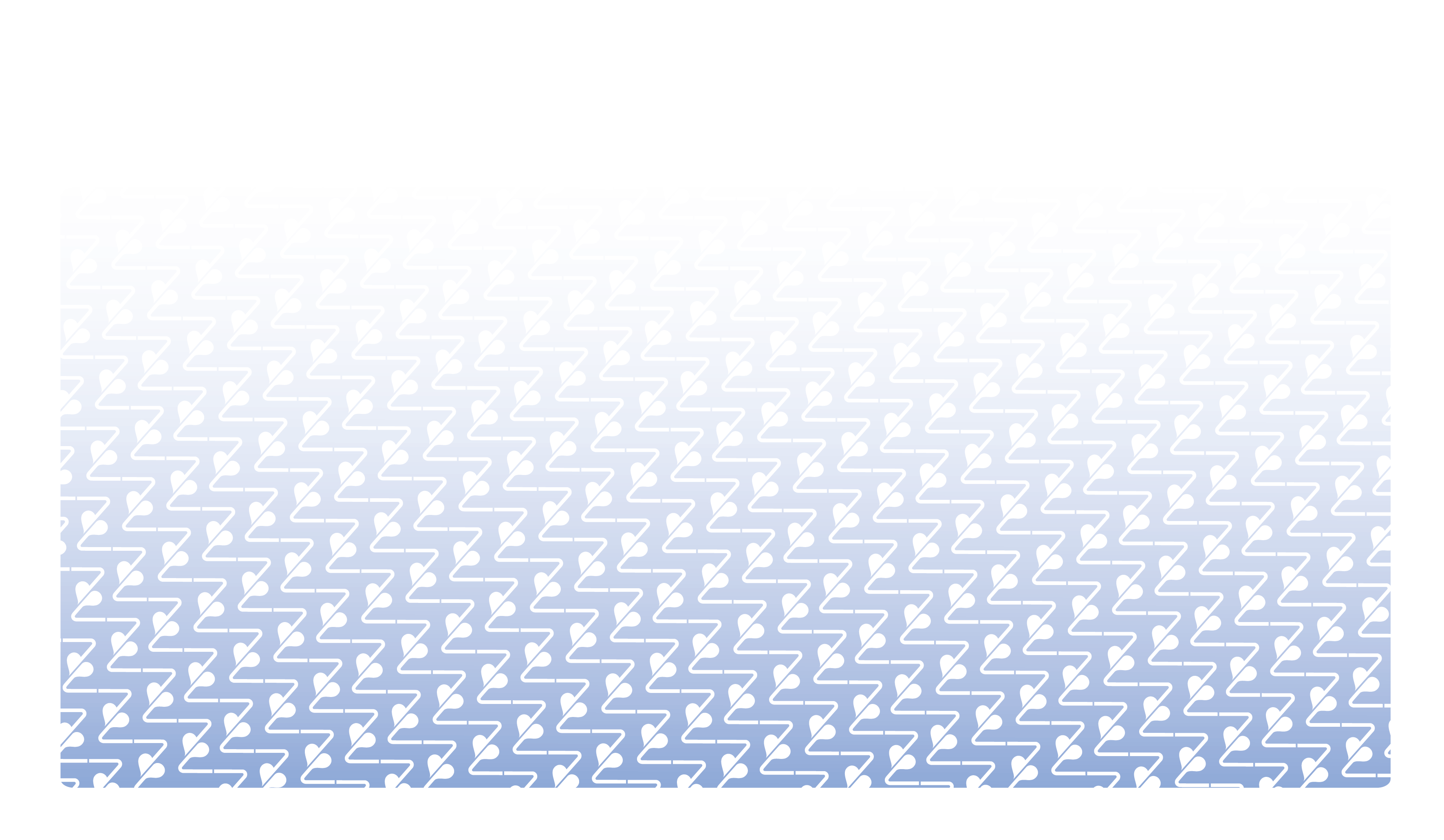 